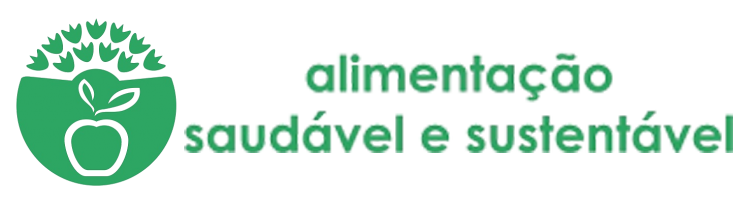 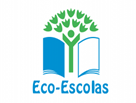 A quantidade de sal presente nos produtos processados …
Perigos do consumo de sal em excesso:O sal é um mineral constituído por dois elementos: cloro e o sódio, que sendo um nutriente essencial ao organismo, quando consumido em excesso, completa sérios riscos para a saúde como cancro, hipertensão arterial e doenças cardiovasculares.  Para diminuir o consumo de sal é importante: Podemos substituir o sal por ervas aromáticas ou especiarias; Evitar comprar alimentos processados, congelados ou enlatados.É recomendável consumir diariamente:Recomenda-se que o consumo diário de sal de cozinha não exceda 5 g. Em média, os portugueses consomem o dobro. Escola Básica de Arões S. Romão (Agrupamento de Escolas de Fafe)  Leonor ASR3AlimentosQuantidade de sal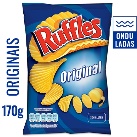 Batatas fritas 160g2,6g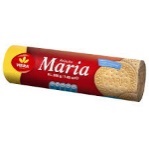 Bolachas Maria 200g 1,46g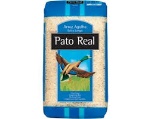 Arroz 1000g 0,30g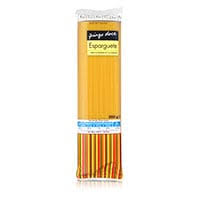 Massa 500g 1,25g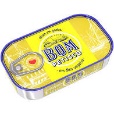 Atum 120g 1,2g